济宁市信访局2023年政府信息公开工作年度报告本报告由济宁市信访局按照《中华人民共和国政府信息公开条例》（以下简称《条例》）和《中华人民共和国政府信息公开工作年度报告格式》（国办公开办函〔2021〕30号）要求编制。本报告内容包括总体情况、行政机关主动公开政府信息情况、行政机关收到和处理政府信息公开申请情况、因政府信息公开工作被申请行政复议，提起行政诉讼情况、政府信息公开工作存在的主要问题及改进情况、其他需要报告的事项等六部分内容。本报告所列数据的统计期限自2023年1月1日起至2023年12月31日止。本报告电子版可在“中国·济宁”政府门户网站（http://www.jining.gov.cn/）查阅或下载。如对本报告有疑问，请与济宁市信访局联系（地址：济宁市任城区浣笔泉路与红星路交叉口路西，联系电话：0537-2348456）。一、总体情况2023年，市信访局坚持以习近平新时代中国特色社会主义思想为指导，全面贯彻落实党的二十大精神，深入贯彻落实习近平总书记关于加强和改进人民信访工作的重要思想，紧紧围绕市委、市政府工作大局，按照《2023年政务公开工作要点》要求，坚持以人民为中心，扛牢为民解难为党分忧的政治责任，聚焦贯彻落实《中华人民共和国政府信息公开条例》和《信访工作条例》，扎实开展政务公开工作，不断提升信访工作良好形象。（一）主动公开情况。2023年度，市信访局在市政府网站政府信息公开平台发布各类公开信息39条，其中公开局长办公会12次，财政预决算7件，其他法定信息20件。2023年市信访局门户网站发布各类信息231条。“济宁信访”微信公众号发布信息181条，阅读量31.6万余次。通过多渠道、多形式的信息发布，显著提高了政务信息公开质效。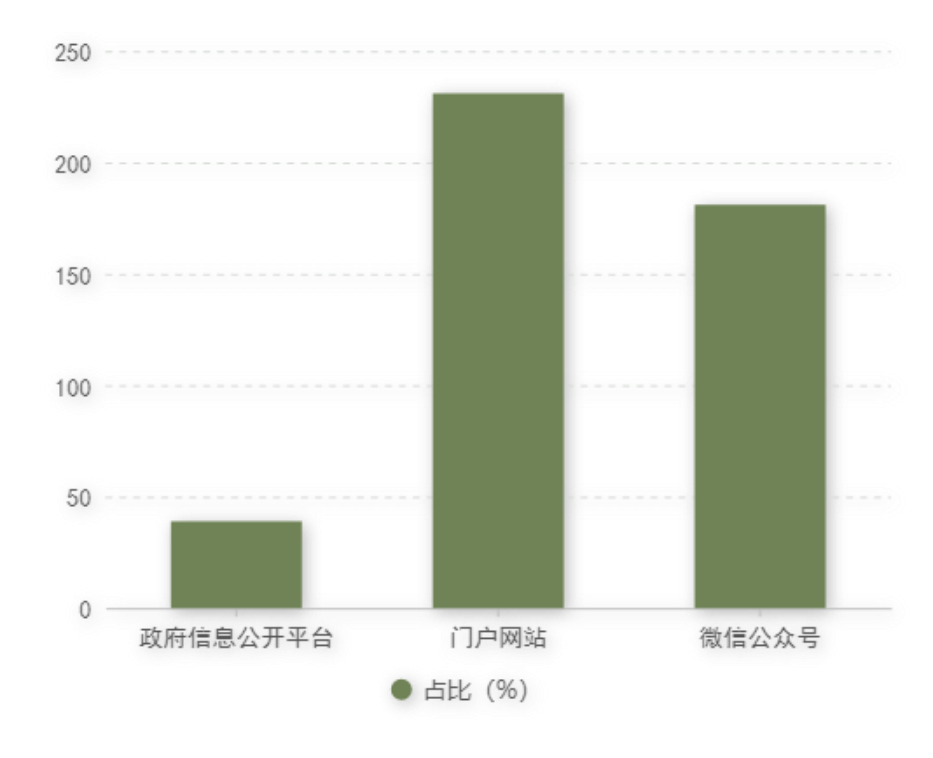 （二）依申请公开情况。2023年共收到受理依申请公开1件，市信访局按照《中华人民共和国政府信息公开条例》有关规定给予书面回复，未发生被行政复议、行政诉讼的情况，被纠正结果的情况。（三）政府信息管理情况。加强对政府信息公开属性的认定工作，对于主动公开的信息，及时督促相关科室、单位依法依规及时进行公开。严格落实信息公开保密审查制度，按照“三审三校”原则，加强信息发布前审核，确保发布的信息规范、及时、完整、正确。及时更新与定期清理规范性文件，在信息公开平台发布局现行有效规范性文件。2023年，市信访局未制发规范性文件。（四）政府信息公开平台建设情况。加强对市信访局门户网站升级、优化，丰富网站政府信息公开栏目，充分发挥门户网站政务公开主阵地作用，及时、准确发布工作动态信息。持续在新媒体平台建设上发力，推进“济宁信访”微信公众号的完善与运用，拓宽政府信息公开渠道，积极宣传政策、引导舆论，为公众提供一个更加便捷、全面的信息获取平台。截至2023年12月31日，“济宁信访”微信公众号订阅量15490个。（五）监督保障情况。市信访局不断加强政府信息管理工作，及时调整更新政务公开工作领导小组，定期召开会议研究部署政府信息公开有关工作，定期组织相关人员培训，提高政务公开工作的规范化水平。认真对照政务公开评估标准，积极开展自查自纠，针对自查发现的问题，认真分析原因，提出整改措施，明确整改责任及整改时限，抓好问题整改。结合实际制定局年度政务公开工作要点，将信息公开工作纳入局内部考核，明确任务分工，细化责任落实，形成工作合力，确保政务公开工作有序开展。二、行政机关主动公开政府信息情况三、行政机关收到和处理政府信息公开申请情况四、因政府信息公开工作被申请行政复议、提起行政诉讼情况五、存在的主要问题及改进情况2023年，市信访局在政府信息公开工作上虽然取得了一定成效，但也存在一些问题，如公开的信息还不够全面，内容有待进一步丰富，依申请公开办理还有待进一步规范，政策解读的质量不高，政务公开业务水平仍需要进一步提高等。下一步，我局将严格按照市委、市政府的要求加大工作力度，提升政务公开业务水平，一是完善局依申请公开办理有关制度，依法依规办理政府信息公开申请，满足群众信息需求。二是加强政策解读，积极探索新的解读方式，丰富解读形式，提高解读质量。三是加强业务培训，选优配强专业化干部队伍,增强干部职工政府信息公开意识，努力提高全局政府信息公开水平。六、需要报告的事项（一）市信访局本年度无收取信息处理费情况。（二）市信访局认真落实省、市关于政务公开工作要点要求，扎实有序推进政务公开工作，及时做好法规文件、组织机构、会议公开、决策公开、财政预决算、其他法定信息等事项的全面公开，全面提升政务公开标准化规范化水平，全面有序推进政务公开工作。（三）市信访局本年度未收到人大代表建议和政协提案。（四）市信访局无其他需要报告的其他事项。第二十条第（一）项第二十条第（一）项第二十条第（一）项第二十条第（一）项信息内容本年制发件数本年废止件数现行有效件数规章000行政规范性文件000第二十条第（五）项第二十条第（五）项第二十条第（五）项第二十条第（五）项信息内容本年处理决定数量本年处理决定数量本年处理决定数量行政许可000第二十条第（六）项第二十条第（六）项第二十条第（六）项第二十条第（六）项信息内容本年处理决定数量本年处理决定数量本年处理决定数量行政处罚000行政强制000第二十条第（八）项第二十条第（八）项第二十条第（八）项第二十条第（八）项信息内容本年收费金额（单位：万元）本年收费金额（单位：万元）本年收费金额（单位：万元）行政事业性收费000（本列数据的勾稽关系为：第一项加第二项之和，等于第三项加第四项之和）（本列数据的勾稽关系为：第一项加第二项之和，等于第三项加第四项之和）（本列数据的勾稽关系为：第一项加第二项之和，等于第三项加第四项之和）申请人情况申请人情况申请人情况申请人情况申请人情况申请人情况申请人情况（本列数据的勾稽关系为：第一项加第二项之和，等于第三项加第四项之和）（本列数据的勾稽关系为：第一项加第二项之和，等于第三项加第四项之和）（本列数据的勾稽关系为：第一项加第二项之和，等于第三项加第四项之和）自然人法人或其他组织法人或其他组织法人或其他组织法人或其他组织法人或其他组织总计（本列数据的勾稽关系为：第一项加第二项之和，等于第三项加第四项之和）（本列数据的勾稽关系为：第一项加第二项之和，等于第三项加第四项之和）（本列数据的勾稽关系为：第一项加第二项之和，等于第三项加第四项之和）自然人商业企业科研机构社会公益组织法律服务机构其他总计一、本年新收政府信息公开申请数量一、本年新收政府信息公开申请数量一、本年新收政府信息公开申请数量1000001二、上年结转政府信息公开申请数量二、上年结转政府信息公开申请数量二、上年结转政府信息公开申请数量0000000三、本年度办理结果（一）予以公开（一）予以公开0000000三、本年度办理结果（二）部分公开（区分处理的，只计这一情形，不计其他情形）（二）部分公开（区分处理的，只计这一情形，不计其他情形）0000000三、本年度办理结果（三）不予公开1.属于国家秘密0000000三、本年度办理结果（三）不予公开2.其他法律行政法规禁止公开0000000三、本年度办理结果（三）不予公开3.危及“三安全一稳定”0000000三、本年度办理结果（三）不予公开4.保护第三方合法权益0000000三、本年度办理结果（三）不予公开5.属于三类内部事务信息0000000三、本年度办理结果（三）不予公开6.属于四类过程性信息0000000三、本年度办理结果（三）不予公开7.属于行政执法案卷0000000三、本年度办理结果（三）不予公开8.属于行政查询事项0000000三、本年度办理结果（四）无法提供1.本机关不掌握相关政府信息0000000三、本年度办理结果（四）无法提供2.没有现成信息需要另行制作1000001三、本年度办理结果（四）无法提供3.补正后申请内容仍不明确0000000三、本年度办理结果（五）不予处理1.信访举报投诉类申请0000000三、本年度办理结果（五）不予处理2.重复申请0000000三、本年度办理结果（五）不予处理3.要求提供公开出版物0000000三、本年度办理结果（五）不予处理4.无正当理由大量反复申请0000000三、本年度办理结果（五）不予处理5.要求行政机关确认或重新出具已获取信息0000000三、本年度办理结果（六）其他处理1.申请人无正当理由逾期不补正、行政机关不再处理其政府信息公开申请0000000三、本年度办理结果（六）其他处理2.申请人逾期未按收费通知要求缴纳费用、行政机关不再处理其政府信息公开申请0000000三、本年度办理结果（六）其他处理3.其他0000000三、本年度办理结果（七）总计（七）总计1000001四、结转下年度继续办理四、结转下年度继续办理四、结转下年度继续办理0000000行政复议行政复议行政复议行政复议行政复议行政诉讼行政诉讼行政诉讼行政诉讼行政诉讼行政诉讼行政诉讼行政诉讼行政诉讼行政诉讼结果维持结果纠正其他结果尚未审结总计未经复议直接起诉未经复议直接起诉未经复议直接起诉未经复议直接起诉未经复议直接起诉复议后起诉复议后起诉复议后起诉复议后起诉复议后起诉结果维持结果纠正其他结果尚未审结总计结果维持结果纠正其他结果尚未审结总计结果维持结果纠正其他结果尚未审结总计000000000000000